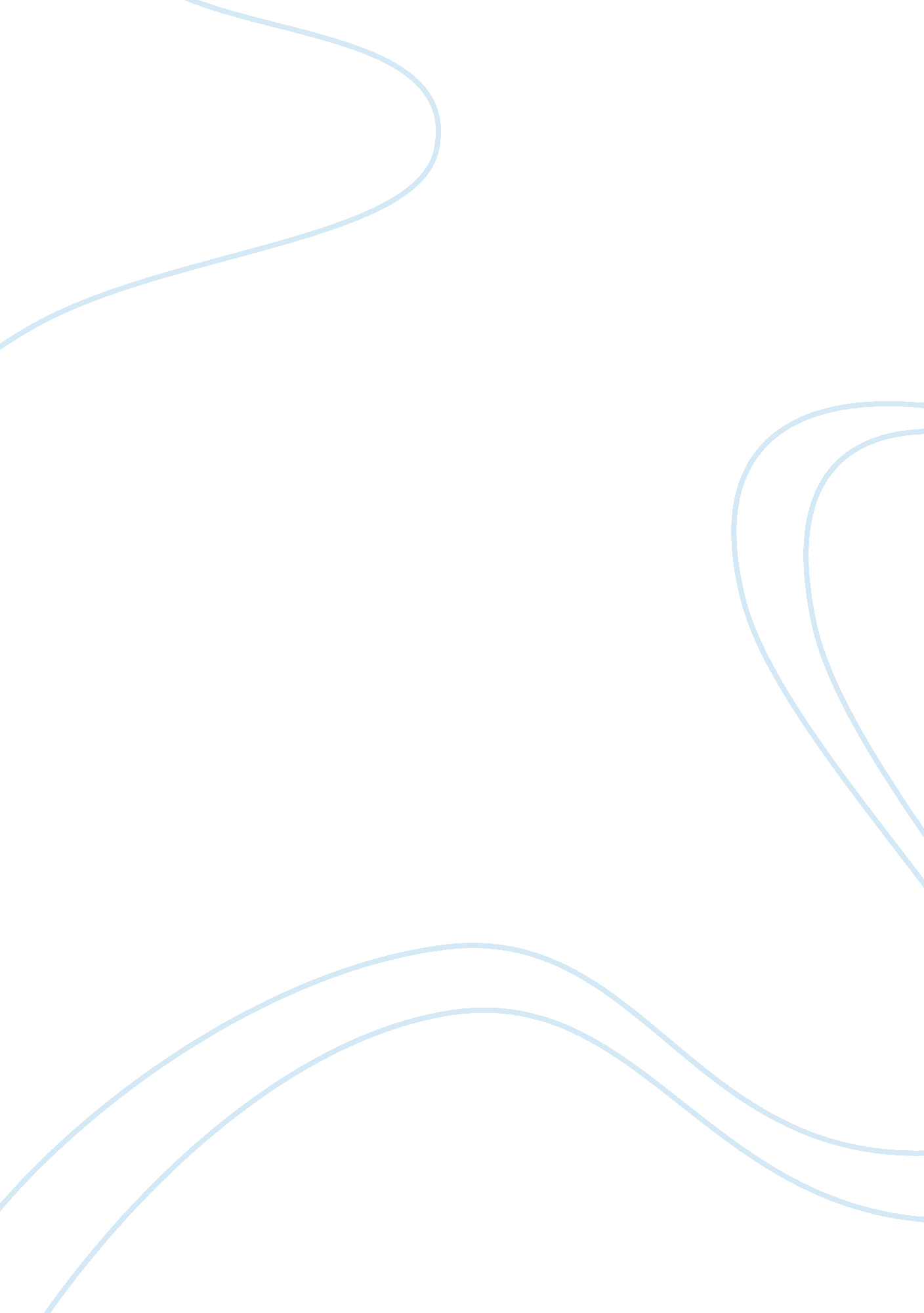 Logic has said that he still remembers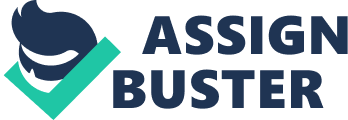 Logic otherwise known as Sir Robert Bryson Hall II, is an american rapper, singer, songwriter, and record producer. Logic grew up in Gaithersburg, Maryland. Logics name might make you think the " Sir" in the beginning, it is not an honorific title. He has actually stated that " my mother threw a " Sir" in the beginning". His fathers names is Robert Bryson Hall and his mother name hasn't been mentioned by him or anyone else. His father was absent for most of his childhood, but they have been able to reconnect due to Logics rap career. When Logic was growing up his father suffered from a crack cocaine addiction and his mother suffered from alcoholism. When he was young he saw his brothers produce and distribute crack cocaine to the people in his neighborhood and to his own father. Logic has said that he still remembers how to manufacture crack cocaine because of this. Logic faced racism from the people around him. At home his mom called him and his brothers and sisters the N word and she once tried to strangle him to death. Logic has said that his mother was a good woman but she went through some very bad things in her life and it screwed with her mind. At school he was called cracker and other bad names because he was white. Logic attended Gaithersburg High School, where he was put into a special needs class because everyone thought that since his parents had problems, so did he. After Logic started the fourth grade his mother started to homeschool him. Logic's mother didn't teach him anything at all. Logic started school again in the eighth grade and was doing fine, but in the tenth grade he was expelled after he started to skip a lot of his classes. Logic have been quoted saying " I started doing badly and failed every class but English, so they kicked me out of school, they gave up on me.". When Logic was 17 years old he moved out from his mothers house with no money. In the middle of his song Take It Back he talks about this, and says " two jobs that he works in the morning and the evenings and then he would then come home to about eight or nine hours of sleep But spend four, five, six hours of that working on music, persevering". Eventually a friend of Logic took him hin, which resulted in him being able to work more on his music. When Logic was 13 years old he met the person who was going to be his mentor, Solomon Taylor. Logic bought The Roots album Do You Want More?!!!??!, later that year and Taylor had the idea to bring Logic a large number of CDs containing instrumental beats, and make him to write lyrics to the beats. Logic first started performing under the name " Psychological" in 2009. Logic describes it as " one name that really stuck with me", and he has also said " I just loved this word because it was about the mind and I knew that's what I wanted my music to consist of; something that really challenges the mind" The first mixtape Logic released was Psychological – Logic: The Mixtape which he released under his original stage name. The mixtape allowed him to serve as the opening act for artists like Pitbull, EPMD, and Ludacris at various shows all over Maryland. Soon after, he shortened the " Psychological" name to " Logic". Other mixtapes Logic has released are, Young, Broke & Infamous on December 15 2010. Young Sinatra on September 19 2011. Young Sinatra: Undeniable on April 30, 2012. Young Sinatra: Welcome to Forever on May 7 2013. Bobby Tarantino was released in 2016. On April 15, Def Jam Recordings, announced that Logic had been signed and with Def Jam producer No I. D. as the executive producer of his debut album. After being signed Logic has currently released 3 albums. Under Pressure was released in 2014. The Incredible True Story was released in 2015. Everybody was released in 2017. It was with the album Everybody that his career really took off. With the song 1-800-273-8255 he peaked at #3 at the top 100 billboard in the US. The song is about a conversation between someone who wants to kill themselves and the operator on the other line trying to change his mind and convince him that life is worth living. The songs name is the number to the national suicide hotline. After the song was released the number of calls to the hotline went up by 25% and a lot of the callers mentioned his song as the reason for calling. Logic also performed the song at MTV's VMAs together with people wearing t-shirts with the text " You Are Not Alone". Logics family consists of his father, Robert Bryson Hall and his wife Jessica Andrea. As for special skills, Logic is/was very good at solving rubix cubes. Logic has won the MTV Video Music Award for Best Fight Against The System with his song " Black Spiderman" and BMI R&B/Hip-Hop Awards for Most Performed R&B/Hip-Hop Songs with " Sucker for Pain" He is currently nominated for the Grammy Awards for Song of the Year and Best Music Video with his song " 1-800-273-8255" and for Best New Pop Artist by iHeartRadio Music Awards. Why did I choose Logic? I Chose him because he has made a difference in a lot of people's lives. Because of his music many people have been able to overcome their depression and he has helped a lot of people that didn't know there was any help to get. I also chose him because he is a huge inspiration.. He made it out of Gaithersburg where he was living with people running around with guns and knives. He made it out of a house where his mother tried to kill him, his siblings were making and selling crack cocaine, his father was on crack cocaine, and he made it out somewhere almost everyone around him were either on drugs, were making drugs, or was running around with weapons. 